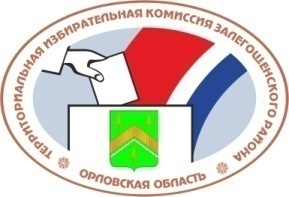                        ОРЛОВСКАЯ ОБЛАСТЬТЕРРИТОРИАЛЬНАЯ ИЗБИРАТЕЛЬНАЯ КОМИССИЯ                      ЗАЛЕГОЩЕНСКОГО РАЙОНА РЕШЕНИЕ                                                      п. ЗалегощьО признании  Зубовой  Антонины  Семёновны  утратившей  статус кандидата в  депутаты  Нижнезалегощенского  сельского  Совета народных депутатов седьмого созыва  по одномандатному избирательному округу № 9Рассмотрев письменное заявление кандидата в депутаты Нижнезалегощенского сельского Совета народных депутатов седьмого созыва  по одномандатному избирательному округу № 9  Зубовой Антонины Семёновны о снятии своей кандидатуры, в соответствии с пунктом 30 статьи 38, пунктом 5 статьи 41 Федерального закона от 12 июня 2002 года № 67-ФЗ «Об основных гарантиях избирательных прав и права на участие в референдуме граждан Российской Федерации», постановлением Избирательной комиссии Орловской области от 24 мая 2022 года № 8/56-7 «О возложении исполнения полномочий по подготовке и проведению выборов в органы местного самоуправления, местного референдума на территории Орловской области», решением территориальной избирательной комиссии Залегощенского района от 24 июня 2022 г № 9/19 «О возложении полномочий окружной избирательной комиссии одномандатного избирательного округа №9 по  выборам кандидата в депутаты Нижнезалегощенского сельского Совета народных депутатов седьмого созыва на территориальную избирательную комиссию Залегощенского района» территориальная избирательная комиссия Залегощенского района РЕШИЛА:1.  Признать Зубову Антонину Семёновну утратившей статус кандидата в депутаты Нижнезалегощенского сельского Совета народных депутатов седьмого созыва  по одномандатному избирательному округу № 9. 2. Участковой избирательной комиссии избирательного участка № 314 обеспечить вычеркивание в избирательном бюллетене для голосования  кандидата в депутаты Нижнезалегощенского сельского Совета народных депутатов седьмого  созыва по одномандатному избирательному округу No9 Зубову Антонину Семёновну.3. Контроль за исполнением настоящего решения возложить на секретаря территориальной избирательной комиссии Залегощенского района Соколенко Ирину Евгеньевну. 4.  Разместить настоящее решение на сайте территориальной избирательной комиссии Залегощенского района в информационно-телекоммуникационной сети «Интернет».Председатель                                                                 Назаркина О.В.Секретарь                                                                        Соколенко И.Е. 31  августа  2022 г.№18/95